LOCATION.--Lat 42°00'24", long 93°35'43" referenced to North American Datum of 1927, in NW 1/4 NE 1/4 NW 1/4 sec.13, T.83 N., R.24 W., Story County, IA, Hydrologic Unit 07080105, on right bank 500 ft downstream from bridge on Southeast 16th Street, 200 ft upstream from bridge on U.S. Highway 30, 2 mi southeast of Ames, 0.2 mi downstream from Squaw Creek, 127 mi upstream from confluence with the North Skunk River, and 221.7 mi upstream from mouth of Skunk River.DRAINAGE AREA.--556 mi².PERIOD OF RECORD.--Discharge records from October 1952 to December 1979, October 1991 to current year. Prior to October 1966, published as "Skunk River below Squaw Creek near Ames".GAGE.--Water-stage recorder. Datum of gage is 857.10 ft above National Geodetic Vertical Datum of 1929. Prior to October 1, 1973, at datum 10.00 ft higher. Prior to October 1991, at site 500 ft upstream.REMARKS.--Low flows affected by pumpage from surficial aquifers by the Ames Water and Pollution Control Department and do not represent the natural flow of the stream.EXTREMES OUTSIDE PERIOD OF RECORD.--Flood of June 17, 1990, reached a stage of 25.40 ft, from the office of the Ames Water and Pollution Control Department, at site 500 ft upstream at current datum, discharge about 13,000 ft³/s. Flood of May 19, 1944, reached a stage of 13.00 ft, from high-water mark, at site and datum then in use, discharge 10,000 ft³/s.A summary of all available data for this streamgage is provided through the USGS National Water Information System web interface (NWISWeb). The following link provides access to current/historical observations, daily data, daily statistics, monthly statistics, annual statistics, peak streamflow, field measurements, field/lab water-quality samples, and the latest water-year summaries. Data can be filtered by parameter and/or dates, and can be output in various tabular and graphical formats.http://waterdata.usgs.gov/nwis/inventory/?site_no=05471000The USGS WaterWatch Toolkit is available at: http://waterwatch.usgs.gov/?id=ww_toolkitTools for summarizing streamflow information include the duration hydrograph builder, the cumulative streamflow hydrograph builder, the streamgage statistics retrieval tool, the rating curve builder, the flood tracking chart builder, the National Weather Service Advanced Hydrologic Prediction Service (AHPS) river forecast hydrograph builder, and the raster-hydrograph builder.  Entering the above number for this streamgage into these toolkit webpages will provide streamflow information specific to this streamgage.A description of the statistics presented for this streamgage is available in the main body of the report at:http://dx.doi.org/10.3133/ofr20151214A link to other streamgages included in this report, a map showing the location of the streamgages, information on the programs used to compute the statistical analyses, and references are included in the main body of the report.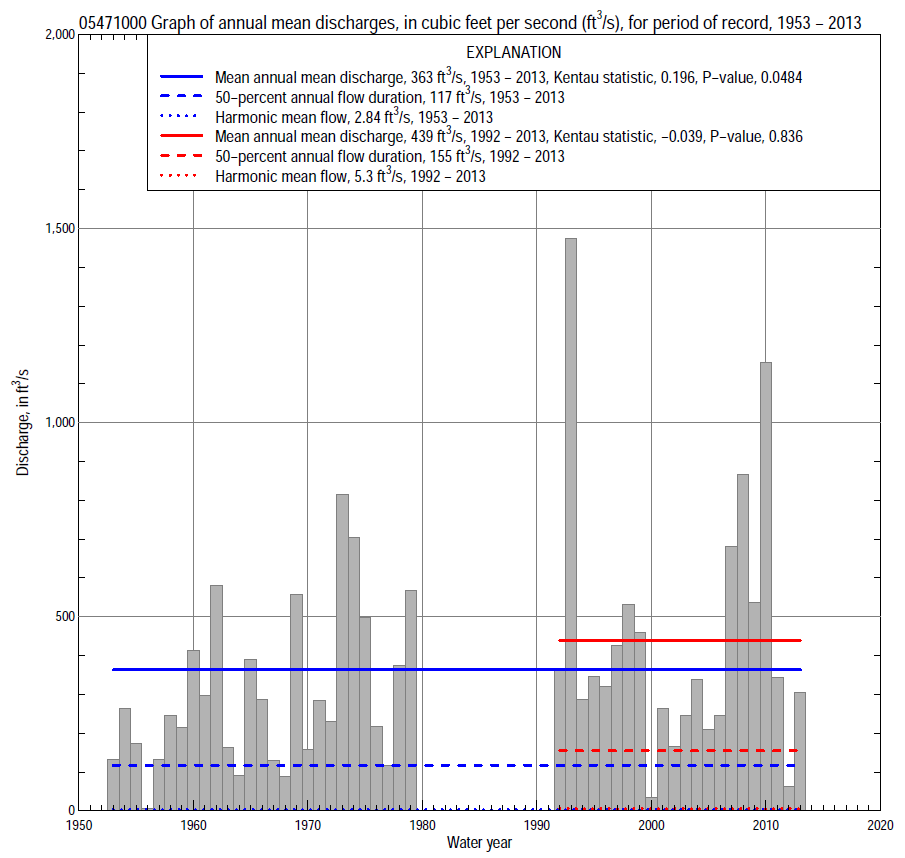 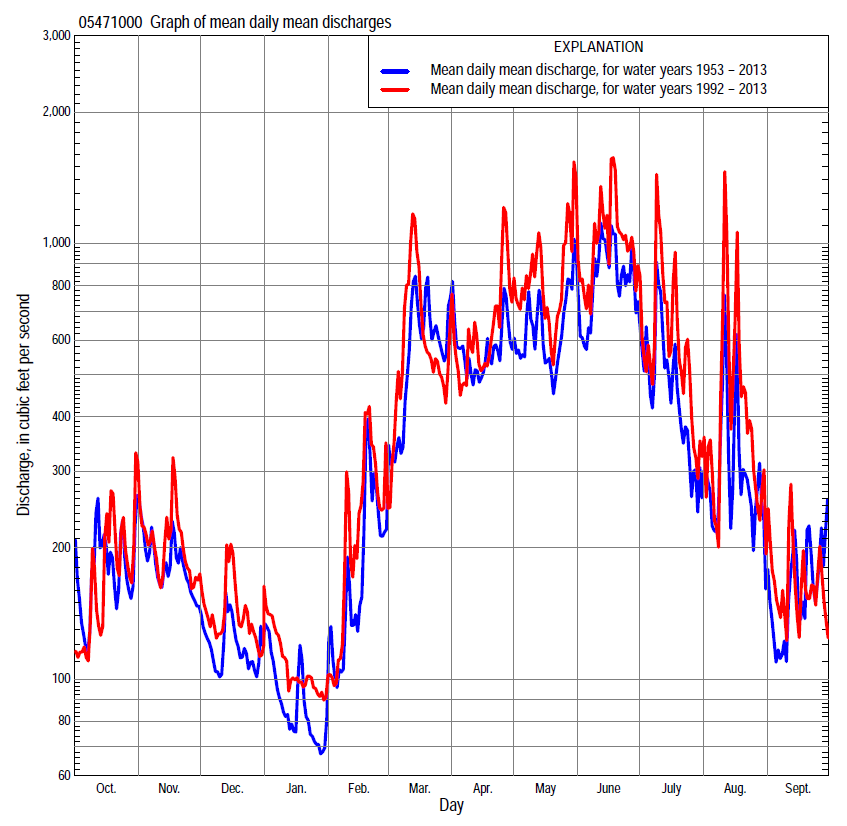 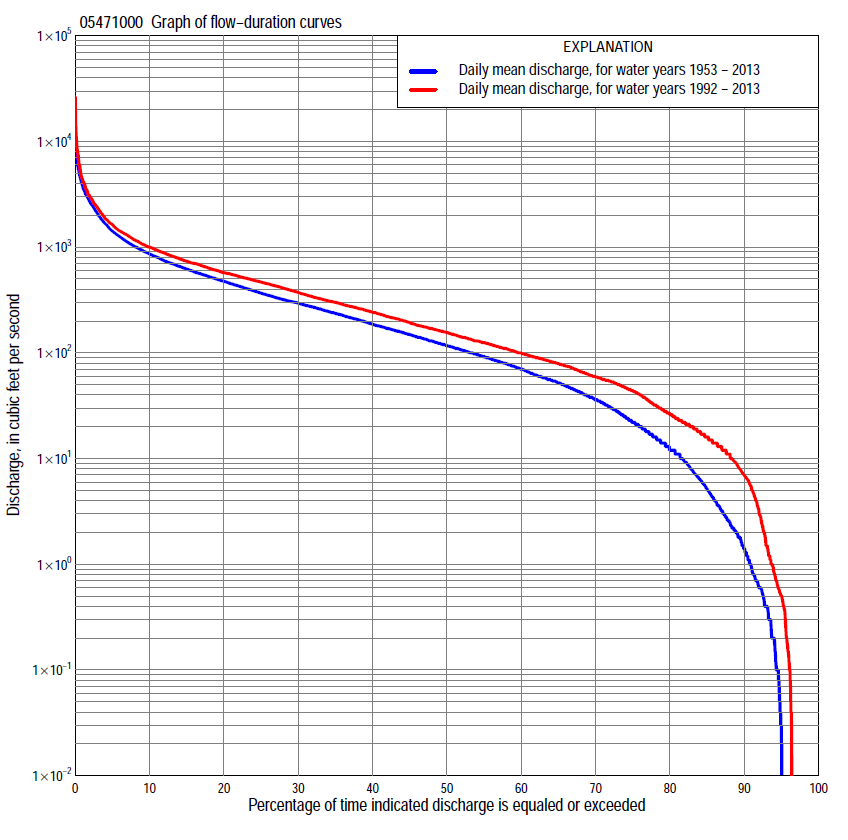 Statistics Based on the Entire Streamflow Period of RecordStatistics Based on the 1984–2013 Streamflow Period of Record05471000 Monthly and annual flow durations, based on 1953–79, 1992–2013 period of record (49 years)05471000 Monthly and annual flow durations, based on 1953–79, 1992–2013 period of record (49 years)05471000 Monthly and annual flow durations, based on 1953–79, 1992–2013 period of record (49 years)05471000 Monthly and annual flow durations, based on 1953–79, 1992–2013 period of record (49 years)05471000 Monthly and annual flow durations, based on 1953–79, 1992–2013 period of record (49 years)05471000 Monthly and annual flow durations, based on 1953–79, 1992–2013 period of record (49 years)05471000 Monthly and annual flow durations, based on 1953–79, 1992–2013 period of record (49 years)05471000 Monthly and annual flow durations, based on 1953–79, 1992–2013 period of record (49 years)05471000 Monthly and annual flow durations, based on 1953–79, 1992–2013 period of record (49 years)05471000 Monthly and annual flow durations, based on 1953–79, 1992–2013 period of record (49 years)05471000 Monthly and annual flow durations, based on 1953–79, 1992–2013 period of record (49 years)05471000 Monthly and annual flow durations, based on 1953–79, 1992–2013 period of record (49 years)05471000 Monthly and annual flow durations, based on 1953–79, 1992–2013 period of record (49 years)05471000 Monthly and annual flow durations, based on 1953–79, 1992–2013 period of record (49 years)Percentage of days discharge equaled or exceededDischarge (cubic feet per second)Discharge (cubic feet per second)Discharge (cubic feet per second)Discharge (cubic feet per second)Discharge (cubic feet per second)Annual flow durationsAnnual flow durationsPercentage of days discharge equaled or exceededOctNovDecJanFebMarAprMayJuneJulyAugSeptAnnualKentau statisticP-value990.000.000.000.000.000.002.20.200.000.000.000.000.000.1560.099980.000.000.000.000.000.005.21.70.000.000.000.000.000.1620.093950.000.100.000.030.005.7   108.6   311.01.20.070.020.1340.168900.200.600.101.50.10   19   18   48   90   314.90.80      1.40.2030.038850.672.10.686.40.85   30   54 106 119   468.51.8      5.20.1960.046801.14.73.2   154.0   62   82 153 146   62   123.4 120.1840.063752.19.06.6   27   12   86 128 200 185   78   165.5 220.1850.061705.2   16 13   41   21 114 163 252 224   95   229.2 360.1860.06065   10   24 21   58   31 130 211 299 269 110  30   13 520.1830.06560   17   43 34   78   36 151 243 330 312 130  40   19 700.1850.06155   26   56 47 101   47 176 288 372 372 153  48   25 920.1830.06550   43   77 60 130   62 210 343 415 429 177   58   32    1180.1860.06045   61 110 84 166   81 260 407 473 513 204      69   41    1490.2030.04040   76 137 98 211   97 322 480 516 591 242    83   51    1870.2240.02435   93 167117 264 115 400 546 575 667 285 100   61    2360.2260.02230 152 209142 326 153 502 633 666 764 343 124   74    2960.2460.01325 220 253170 413 200 615 714 763 887 420 162   98    3670.2760.00520 288 304210 526 250 791 850 8881,070 515 212 147    4740.2740.00615 370 360262 686 314 9911,0001,0901,360 655 303 226    6200.2410.01510 473 469312 949 4601,3601,2101,4301,9701,030 513 444    8630.2290.021  5 710 6843931,580 7382,4301,7602,1903,1101,8401,330 889 1,4200.1830.065  21,3301,0205602,8901,2903,9503,3603,1204,9903,2703,1201,520 2,6700.1360.171  11,9401,3607514,0501,9405,2604,5303,9706,0705,7004,4102,210 3,8000.0940.34705471000 Annual exceedance probability of instantaneous peak discharges, in cubic feet per second (ft3/s), based on the Weighted Independent Estimates method,05471000 Annual exceedance probability of instantaneous peak discharges, in cubic feet per second (ft3/s), based on the Weighted Independent Estimates method,05471000 Annual exceedance probability of instantaneous peak discharges, in cubic feet per second (ft3/s), based on the Weighted Independent Estimates method,05471000 Annual exceedance probability of instantaneous peak discharges, in cubic feet per second (ft3/s), based on the Weighted Independent Estimates method,05471000 Annual exceedance probability of instantaneous peak discharges, in cubic feet per second (ft3/s), based on the Weighted Independent Estimates method,Annual exceed-ance probabilityRecur-rence interval (years)Discharge (ft3/s)95-percent lower confi-dence interval (ft3/s)95-percent upper confi-dence interval (ft3/s)0.50025,6004,9306,3600.20059,3408,11010,7000.1001012,20010,40014,4000.0402516,30013,30020,1000.0205019,60015,40025,1000.01010023,20017,50030,8000.00520027,10019,50037,4000.00250032,40022,10047,400and based on the expected moments algorithm/multiple Grubbs-Beck analysis computed using a historical period length of 95 years (1919–2013)and based on the expected moments algorithm/multiple Grubbs-Beck analysis computed using a historical period length of 95 years (1919–2013)and based on the expected moments algorithm/multiple Grubbs-Beck analysis computed using a historical period length of 95 years (1919–2013)and based on the expected moments algorithm/multiple Grubbs-Beck analysis computed using a historical period length of 95 years (1919–2013)and based on the expected moments algorithm/multiple Grubbs-Beck analysis computed using a historical period length of 95 years (1919–2013)0.50025,6404,7206,6400.20059,4207,89011,2000.1001012,40010,30015,1000.0402516,50013,50021,7000.0205020,00015,90028,2000.01010023,70018,40036,5000.00520027,70020,80047,0000.00250033,60024,10065,200Kentau statisticKentau statistic0.027P-valueP-value0.789Begin yearBegin year1953End yearEnd year2013Number of peaksNumber of peaks4905471000 Annual exceedance probability of high discharges, based on 1953–79, 1992–2013 period of record (49 years)05471000 Annual exceedance probability of high discharges, based on 1953–79, 1992–2013 period of record (49 years)05471000 Annual exceedance probability of high discharges, based on 1953–79, 1992–2013 period of record (49 years)05471000 Annual exceedance probability of high discharges, based on 1953–79, 1992–2013 period of record (49 years)05471000 Annual exceedance probability of high discharges, based on 1953–79, 1992–2013 period of record (49 years)05471000 Annual exceedance probability of high discharges, based on 1953–79, 1992–2013 period of record (49 years)05471000 Annual exceedance probability of high discharges, based on 1953–79, 1992–2013 period of record (49 years)Annual exceedance probabilityRecur-rence interval (years)Maximum average discharge (ft3/s) for indicated number of consecutive daysMaximum average discharge (ft3/s) for indicated number of consecutive daysMaximum average discharge (ft3/s) for indicated number of consecutive daysMaximum average discharge (ft3/s) for indicated number of consecutive daysMaximum average discharge (ft3/s) for indicated number of consecutive daysAnnual exceedance probabilityRecur-rence interval (years)13715300.9901.01493303185103690.9501.051,1107905113222320.9001.111,6401,2308165383950.8001.252,5301,9801,3409216810.50025,1104,1202,8602,0201,4500.20058,9406,9504,8303,3402,2500.100      1011,3008,4905,8703,9602,5700.0402514,10010,0006,8604,4902,7900.0205015,90010,9007,4004,7502,8900.010    10017,50011,6007,8204,9302,9400.005    20019,00012,1008,1405,0502,9800.002    50020,70012,7008,4505,1603,000Kentau statisticKentau statistic-0.0010.0150.0260.0480.040P-valueP-value1.0000.8710.7690.5870.64805471000 Annual nonexceedance probability of low discharges, based on April 1953 to March 1979, April 1992 to March 2013, period of record (47 years)05471000 Annual nonexceedance probability of low discharges, based on April 1953 to March 1979, April 1992 to March 2013, period of record (47 years)05471000 Annual nonexceedance probability of low discharges, based on April 1953 to March 1979, April 1992 to March 2013, period of record (47 years)05471000 Annual nonexceedance probability of low discharges, based on April 1953 to March 1979, April 1992 to March 2013, period of record (47 years)05471000 Annual nonexceedance probability of low discharges, based on April 1953 to March 1979, April 1992 to March 2013, period of record (47 years)05471000 Annual nonexceedance probability of low discharges, based on April 1953 to March 1979, April 1992 to March 2013, period of record (47 years)05471000 Annual nonexceedance probability of low discharges, based on April 1953 to March 1979, April 1992 to March 2013, period of record (47 years)05471000 Annual nonexceedance probability of low discharges, based on April 1953 to March 1979, April 1992 to March 2013, period of record (47 years)05471000 Annual nonexceedance probability of low discharges, based on April 1953 to March 1979, April 1992 to March 2013, period of record (47 years)Annual nonexceed-ance probabilityRecur-rence interval (years)Minimum average discharge (cubic feet per second)                                                                                    for indicated number of consecutive daysMinimum average discharge (cubic feet per second)                                                                                    for indicated number of consecutive daysMinimum average discharge (cubic feet per second)                                                                                    for indicated number of consecutive daysMinimum average discharge (cubic feet per second)                                                                                    for indicated number of consecutive daysMinimum average discharge (cubic feet per second)                                                                                    for indicated number of consecutive daysMinimum average discharge (cubic feet per second)                                                                                    for indicated number of consecutive daysMinimum average discharge (cubic feet per second)                                                                                    for indicated number of consecutive daysMinimum average discharge (cubic feet per second)                                                                                    for indicated number of consecutive daysMinimum average discharge (cubic feet per second)                                                                                    for indicated number of consecutive daysAnnual nonexceed-ance probabilityRecur-rence interval (years)137143060901201830.01  1000.000.000.000.000.000.000.000.000.000.02    500.000.000.000.000.000.000.000.010.070.05    200.000.000.000.000.000.000.010.100.390.10    100.000.000.000.000.000.050.190.531.470.20      50.000.000.000.010.070.661.742.976.150.50      2              3.4  3.7    4.05.79.3  15  28  36  540.801.25       20  22  27  33  51  911291732460.901.11       38  40  51  58  851641972904310.961.04       66  68  81  861242532574196780.981.02       89  901011041463063074928470.991.01     111111118118163347348546994Kentau statisticKentau statistic0.1790.1880.1820.2120.1910.1550.1600.1470.142P-valueP-value0.0760.0620.0710.0360.0580.1260.1150.1470.16305471000 Annual nonexceedance probability of seasonal low discharges, based on October 1952 to September 1979, October 1991 to September 2013 period of record (49 years)05471000 Annual nonexceedance probability of seasonal low discharges, based on October 1952 to September 1979, October 1991 to September 2013 period of record (49 years)05471000 Annual nonexceedance probability of seasonal low discharges, based on October 1952 to September 1979, October 1991 to September 2013 period of record (49 years)05471000 Annual nonexceedance probability of seasonal low discharges, based on October 1952 to September 1979, October 1991 to September 2013 period of record (49 years)05471000 Annual nonexceedance probability of seasonal low discharges, based on October 1952 to September 1979, October 1991 to September 2013 period of record (49 years)05471000 Annual nonexceedance probability of seasonal low discharges, based on October 1952 to September 1979, October 1991 to September 2013 period of record (49 years)05471000 Annual nonexceedance probability of seasonal low discharges, based on October 1952 to September 1979, October 1991 to September 2013 period of record (49 years)05471000 Annual nonexceedance probability of seasonal low discharges, based on October 1952 to September 1979, October 1991 to September 2013 period of record (49 years)05471000 Annual nonexceedance probability of seasonal low discharges, based on October 1952 to September 1979, October 1991 to September 2013 period of record (49 years)05471000 Annual nonexceedance probability of seasonal low discharges, based on October 1952 to September 1979, October 1991 to September 2013 period of record (49 years)05471000 Annual nonexceedance probability of seasonal low discharges, based on October 1952 to September 1979, October 1991 to September 2013 period of record (49 years)Annual nonexceed-ance probabilityRecur-rence interval (years)Minimum average discharge (cubic feet per second)                                                                          for indicated number of consecutive daysMinimum average discharge (cubic feet per second)                                                                          for indicated number of consecutive daysMinimum average discharge (cubic feet per second)                                                                          for indicated number of consecutive daysMinimum average discharge (cubic feet per second)                                                                          for indicated number of consecutive daysMinimum average discharge (cubic feet per second)                                                                          for indicated number of consecutive daysMinimum average discharge (cubic feet per second)                                                                          for indicated number of consecutive daysMinimum average discharge (cubic feet per second)                                                                          for indicated number of consecutive daysMinimum average discharge (cubic feet per second)                                                                          for indicated number of consecutive daysMinimum average discharge (cubic feet per second)                                                                          for indicated number of consecutive daysAnnual nonexceed-ance probabilityRecur-rence interval (years)171430171430January-February-MarchJanuary-February-MarchJanuary-February-MarchJanuary-February-MarchApril-May-JuneApril-May-JuneApril-May-JuneApril-May-June0.01  1000.000.000.000.000.000.000.000.000.02    500.000.000.000.000.000.000.000.000.05    200.000.000.000.000.631.11.58.20.10    100.000.000.000.11   6.78.19.5260.20      50.150.460.811.4  25  34  41690.50           2         17  19  21  221171392082610.801.25         75  861041252773254656050.901.11      1211451952433624336138060.961.04      1722193194194355377689990.981.02      2032684105534705928421,1000.991.01      2283104956804936328821,180Kentau statisticKentau statistic0.2230.2360.2300.2190.2780.2640.2590.293P-valueP-value0.0240.0170.0200.0270.0050.0080.0090.003July-August-SeptemberJuly-August-SeptemberJuly-August-SeptemberJuly-August-SeptemberOctober-November-DecemberOctober-November-DecemberOctober-November-DecemberOctober-November-December0.01  1000.000.000.000.000.000.000.000.000.02    500.000.000.000.000.000.000.000.000.05    200.000.000.000.210.000.000.000.000.10    100.120.190.220.910.000.000.000.060.20      50.87   1.41.83.40.000.120.671.40.50      2                6.6  10  14  24  10  10  17  300.801.25          34  46  58  97  671001091530.901.11          76  921101731322172232510.961.04        1691822032862373523984070.981.02        2802762913753264055535570.991.01        392393434462416441654705Kentau statisticKentau statistic0.0320.0490.0580.0560.1170.1240.1260.139P-valueP-value0.7500.6230.5630.5750.2350.2110.2050.16005471000 Monthly and annual flow durations, based on 1992–2013 period of record (22 years)05471000 Monthly and annual flow durations, based on 1992–2013 period of record (22 years)05471000 Monthly and annual flow durations, based on 1992–2013 period of record (22 years)05471000 Monthly and annual flow durations, based on 1992–2013 period of record (22 years)05471000 Monthly and annual flow durations, based on 1992–2013 period of record (22 years)05471000 Monthly and annual flow durations, based on 1992–2013 period of record (22 years)05471000 Monthly and annual flow durations, based on 1992–2013 period of record (22 years)05471000 Monthly and annual flow durations, based on 1992–2013 period of record (22 years)05471000 Monthly and annual flow durations, based on 1992–2013 period of record (22 years)05471000 Monthly and annual flow durations, based on 1992–2013 period of record (22 years)05471000 Monthly and annual flow durations, based on 1992–2013 period of record (22 years)05471000 Monthly and annual flow durations, based on 1992–2013 period of record (22 years)05471000 Monthly and annual flow durations, based on 1992–2013 period of record (22 years)05471000 Monthly and annual flow durations, based on 1992–2013 period of record (22 years)Percentage of days discharge equaled or exceededDischarge (cubic feet per second)Discharge (cubic feet per second)Discharge (cubic feet per second)Discharge (cubic feet per second)Discharge (cubic feet per second)Annual flow durationsAnnual flow durationsPercentage of days discharge equaled or exceededOctNovDecJanFebMarAprMayJuneJulyAugSeptAnnualKentau statisticP-value990.000.000.000.000.001.2104.3690.370.180.000.000.0001.000980.000.000.000.000.006.0126.0800.680.210.000.00-0.0610.711950.000.000.000.000.11   2649 109102   190.830.000.50-0.0950.551900.006.10.720.773.3   6480 177129   516.70.40      7.0-0.1000.533850.629.2126.4   13   82118 271186   75   141.4 16-0.0950.552801.9   161614   22 101157 312237   88   213.6 26-0.0480.777755.7   202121   45 129205 356274 105   306.5 44-0.0610.71470    10   323127   56 149242 400316 125   38   10 59-0.1170.46365    16   434332   67 170283 452405 142   48   13 79-0.1300.41360    22   565546   81 195338 486460 170   55   18100-0.1390.38255    27   747155   93 233383 523529 206   65   24125-0.1600.31050    42 1028963 110 275430 565590 238   75   29155-0.1080.49945    61 13010582 125 328498 628647 276   86   37193-0.0820.61240    78 15512295 155 396552 699705 319   98   45242-0.0740.65235    96 195142109 188 475627 767799 373 114   54300-0.0780.63230 151 233164124 230 563706 856891 446 137   61373-0.0610.71425 210 273183135 260 649814 9821,030 515 168   76467-0.0090.97720 280 331236160 308 7989411,1701,260 630 214 1425730.0001.00015 348 411286195 4001,0001,0701,4201,520 935 327 219736-0.0220.91010 448 514332244 5561,3601,3201,7402,3501,290 711 621  1,0000.0390.822  5 700 704456402 8972,2001,8302,4704,0202,2902,150 957  1,6300.0560.735  21,400 9876815001,2903,5603,4203,5305,8604,4804,0001,500  2,9900.0300.866  12,1101,3508007001,5105,9904,1504,6607,8807,5506,8101,840  4,2700.0560.73505471000 Annual exceedance probability of high discharges, based on 1992–2013 period of record (22 years)05471000 Annual exceedance probability of high discharges, based on 1992–2013 period of record (22 years)05471000 Annual exceedance probability of high discharges, based on 1992–2013 period of record (22 years)05471000 Annual exceedance probability of high discharges, based on 1992–2013 period of record (22 years)05471000 Annual exceedance probability of high discharges, based on 1992–2013 period of record (22 years)05471000 Annual exceedance probability of high discharges, based on 1992–2013 period of record (22 years)05471000 Annual exceedance probability of high discharges, based on 1992–2013 period of record (22 years)Annual exceed-ance probabilityRecur-rence interval (years)Maximum average discharge (ft3/s) for indicated number of consecutive daysMaximum average discharge (ft3/s) for indicated number of consecutive daysMaximum average discharge (ft3/s) for indicated number of consecutive daysMaximum average discharge (ft3/s) for indicated number of consecutive daysMaximum average discharge (ft3/s) for indicated number of consecutive daysAnnual exceed-ance probabilityRecur-rence interval (years)13715300.9901.015744593692622080.9501.051,0908806654673630.9001.111,5301,2309086354860.8001.252,2801,8401,3209186890.500       24,8403,8402,6701,8501,3300.200       510,0007,7305,3103,6902,5100.100     1014,60011,0007,5805,2803,4700.0402521,60015,80011,0007,7304,9000.0205027,70019,90014,0009,8706,0900.010   10034,60024,40017,30012,3007,4000.005   20042,30029,30021,10015,0008,8300.002   50053,90036,50026,60019,10010,900Kentau statisticKentau statistic0.4020.4110.4070.4110.407P-valueP-value0.0020.0010.0020.0010.00205471000 Annual nonexceedance probability of low discharges, based on April 1992 to March 2013, period of record (21 years)05471000 Annual nonexceedance probability of low discharges, based on April 1992 to March 2013, period of record (21 years)05471000 Annual nonexceedance probability of low discharges, based on April 1992 to March 2013, period of record (21 years)05471000 Annual nonexceedance probability of low discharges, based on April 1992 to March 2013, period of record (21 years)05471000 Annual nonexceedance probability of low discharges, based on April 1992 to March 2013, period of record (21 years)05471000 Annual nonexceedance probability of low discharges, based on April 1992 to March 2013, period of record (21 years)05471000 Annual nonexceedance probability of low discharges, based on April 1992 to March 2013, period of record (21 years)05471000 Annual nonexceedance probability of low discharges, based on April 1992 to March 2013, period of record (21 years)05471000 Annual nonexceedance probability of low discharges, based on April 1992 to March 2013, period of record (21 years)Annual nonexceed-ance probabilityRecur-rence interval (years)Minimum average discharge (cubic feet per second)                                                                                    for indicated number of consecutive daysMinimum average discharge (cubic feet per second)                                                                                    for indicated number of consecutive daysMinimum average discharge (cubic feet per second)                                                                                    for indicated number of consecutive daysMinimum average discharge (cubic feet per second)                                                                                    for indicated number of consecutive daysMinimum average discharge (cubic feet per second)                                                                                    for indicated number of consecutive daysMinimum average discharge (cubic feet per second)                                                                                    for indicated number of consecutive daysMinimum average discharge (cubic feet per second)                                                                                    for indicated number of consecutive daysMinimum average discharge (cubic feet per second)                                                                                    for indicated number of consecutive daysMinimum average discharge (cubic feet per second)                                                                                    for indicated number of consecutive daysAnnual nonexceed-ance probabilityRecur-rence interval (years)137143060901201830.01 1000.000.000.000.000.000.000.000.010.060.02   500.000.000.000.000.000.000.010.060.200.05   200.000.000.000.000.000.020.080.43     1.00.10   100.000.000.000.030.060.190.69   1.9     3.60.20     50.270.320.37   1.3  2.5    1.8  5.3   8.5130.50     2            5.8      6.5   7.5   11  19    31  58   65870.801.25      3032   39   43  61  122143 193   2760.901.11      5860   70   72  93  166166 259   4010.961.04         104   104 111112132  194195 308   5210.981.02  136   137 138140157  203204 327   5820.991.01  159   160 161167178  207208 338   624Kentau statisticKentau statistic-0.062-0.062-0.071-0.043-0.014-0.029-0.086-0.057-0.067P-valueP-value0.7160.7170.6720.8090.9520.8800.6080.7400.69505471000 Annual nonexceedance probability of seasonal low discharges, based on October 1991 to September 2013 period of record (22 years)05471000 Annual nonexceedance probability of seasonal low discharges, based on October 1991 to September 2013 period of record (22 years)05471000 Annual nonexceedance probability of seasonal low discharges, based on October 1991 to September 2013 period of record (22 years)05471000 Annual nonexceedance probability of seasonal low discharges, based on October 1991 to September 2013 period of record (22 years)05471000 Annual nonexceedance probability of seasonal low discharges, based on October 1991 to September 2013 period of record (22 years)05471000 Annual nonexceedance probability of seasonal low discharges, based on October 1991 to September 2013 period of record (22 years)05471000 Annual nonexceedance probability of seasonal low discharges, based on October 1991 to September 2013 period of record (22 years)05471000 Annual nonexceedance probability of seasonal low discharges, based on October 1991 to September 2013 period of record (22 years)05471000 Annual nonexceedance probability of seasonal low discharges, based on October 1991 to September 2013 period of record (22 years)05471000 Annual nonexceedance probability of seasonal low discharges, based on October 1991 to September 2013 period of record (22 years)05471000 Annual nonexceedance probability of seasonal low discharges, based on October 1991 to September 2013 period of record (22 years)Annual nonexceed-ance probabilityRecur-rence interval (years)Minimum average discharge (cubic feet per second)                                                                          for indicated number of consecutive daysMinimum average discharge (cubic feet per second)                                                                          for indicated number of consecutive daysMinimum average discharge (cubic feet per second)                                                                          for indicated number of consecutive daysMinimum average discharge (cubic feet per second)                                                                          for indicated number of consecutive daysMinimum average discharge (cubic feet per second)                                                                          for indicated number of consecutive daysMinimum average discharge (cubic feet per second)                                                                          for indicated number of consecutive daysMinimum average discharge (cubic feet per second)                                                                          for indicated number of consecutive daysMinimum average discharge (cubic feet per second)                                                                          for indicated number of consecutive daysMinimum average discharge (cubic feet per second)                                                                          for indicated number of consecutive daysAnnual nonexceed-ance probabilityRecur-rence interval (years)171430171430January-February-MarchJanuary-February-MarchJanuary-February-MarchJanuary-February-MarchApril-May-JuneApril-May-JuneApril-May-JuneApril-May-June0.01 1000.000.000.000.030.532.23.46.00.02   500.000.000.000.121.74.97.3120.05   200.000.000.000.617.4    1520320.10   100.270.310.38   2.222    3344680.20     5              6.5  7.8    8.9   9.062    76951450.50     2        40  48   53   54212 227 2734170.801.25        94110124 168339 403 4857690.901.11     119139158 242365 467 5679210.961.04     140160184 312375 507 6221,0400.981.02     148169195 347376 521 6431,0800.991.01     153174202 371377 528 6541,110Kentau statisticKentau statistic-0.113-0.104-0.087-0.1000.000-0.013-0.0040.091P-valueP-value0.4810.5160.5920.5351.0000.9551.0000.573July-August-SeptemberJuly-August-SeptemberJuly-August-SeptemberJuly-August-SeptemberOctober-November-DecemberOctober-November-DecemberOctober-November-DecemberOctober-November-December0.01 1000.000.000.000.020.000.000.000.000.02   500.000.000.000.060.000.000.000.000.05   200.000.000.000.260.000.000.000.000.10   100.150.430.600.890.000.000.090.180.20     50.97      2.0        2.9 3.40.400.56  2.6  4.40.50     2              7.0     10      15   29  12  15  26  390.801.25        45     55      70 136  721001241480.901.11     124   138    163 2541411951222500.961.04     377   390    412 4332533283613920.981.02     766   789    795 8003444224594970.991.01  1,3601,5201,5801,600436505551597Kentau statisticKentau statistic-0.195-0.165-0.156-0.1430.004-0.026-0.0260.022P-valueP-value0.2140.2970.3230.3671.0000.8880.8880.910